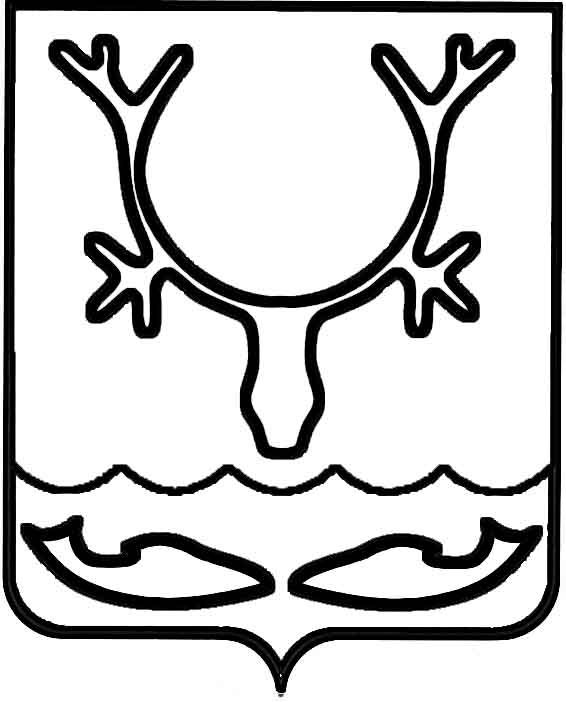 Администрация муниципального образования
"Городской округ "Город Нарьян-Мар"ПОСТАНОВЛЕНИЕВ соответствии с Федеральным законом от 13.03.2006 № 38-ФЗ "О рекламе", Федеральным законом от 06.10.2003 № 131-ФЗ "Об общих принципах организации местного самоуправления в Российской Федерации", постановлением администрации НАО от 30.12.2013 № 511-п "Об установлении предельного срока заключения договоров на установку и эксплуатацию рекламных конструкций и утверждении Порядка предварительного согласования схем размещения рекламных конструкций                и вносимых в них изменений", распоряжением Департамента по взаимодействию с органами местного самоуправления и внешним связям Ненецкого автономного округа от 13.10.2020 № 110 "О предварительном согласовании изменений в схему размещения рекламных конструкций на территории муниципального образования "Городской округ "Город Нарьян-Мар", Уставом муниципального образования "Городской округ "Город Нарьян-Мар" Администрация муниципального образования "Городской округ "Город Нарьян-Мар"П О С Т А Н О В Л Я Е Т:1.	Внести изменения в Схему размещения рекламных конструкций 
на территории муниципального образования "Городской округ "Город Нарьян-Мар", утвержденную постановлением Администрации МО "Городской округ «Город Нарьян-Мар» от 16.05.2018 №333 следующие изменения:1.1. Раздел V "Адресный перечень мест размещения рекламных конструкций на территории муниципального образования "Городской округ "Город Нарьян-Мар" 
на земельных участках независимо от форм собственности, а также зданиях или ином недвижимом имуществе, находящемся в государственной или муниципальной собственности" дополнить следующей строкой следующего содержания:1.2. В секторе G3 на общей схеме раздела VI "Схема размещения рекламных конструкций на территории МО "Городской округ "Город Нарьян-Мар" разместить соответствующую пиктограмму с обозначением рекламной конструкции: отдельно стоящий рекламный щит; призматрон; светодиодный экран (видеоэкран).1.3. Добавить в укрупненную схему сектора G3 (Лист 3) обозначение места размещения рекламной конструкции с порядковым номером в адресном перечне рекламных конструкций 57. (Приложение). 2.	Настоящее постановление вступает в силу после его официального опубликования. Приложение к постановлению Администрации муниципального образования "Городской округ "Город Нарьян-Мар" от 20.10.2020 № 721Изменения в укрупненную схему сектора G3 (Лист 3)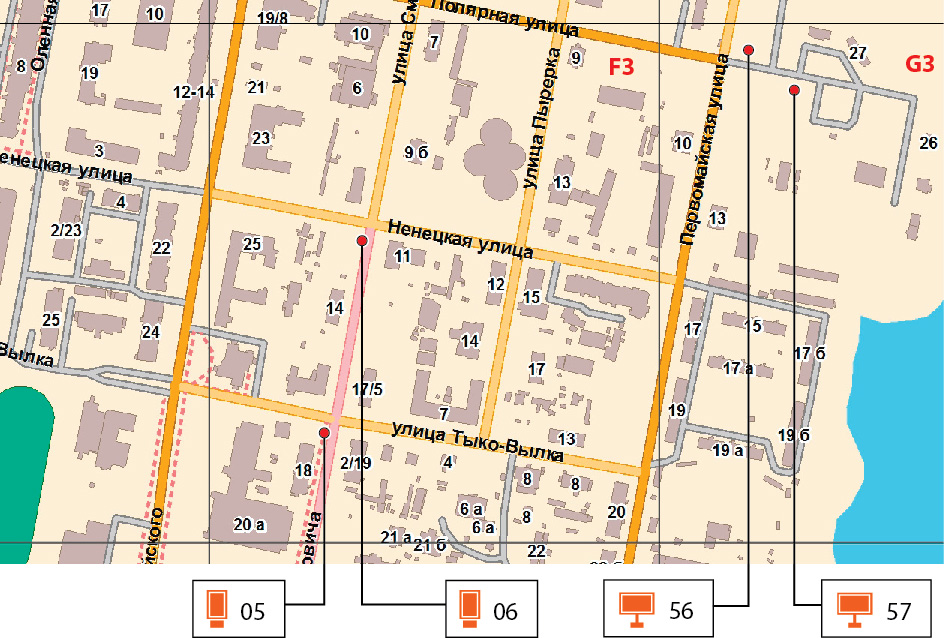 20.10.2020№721О внесении изменений в Схему размещения рекламных конструкций на территории муниципального образования "Городской округ "Город Нарьян-Мар" 57G33Отдельно стоящая рекламная конструкцияРайон улиц Первомайская и Полярная, земельный участок с кадастровым номером 83:00:050016:10970 х 1Земельный участок в частной собственностиГлава города Нарьян-Мара О.О. Белак